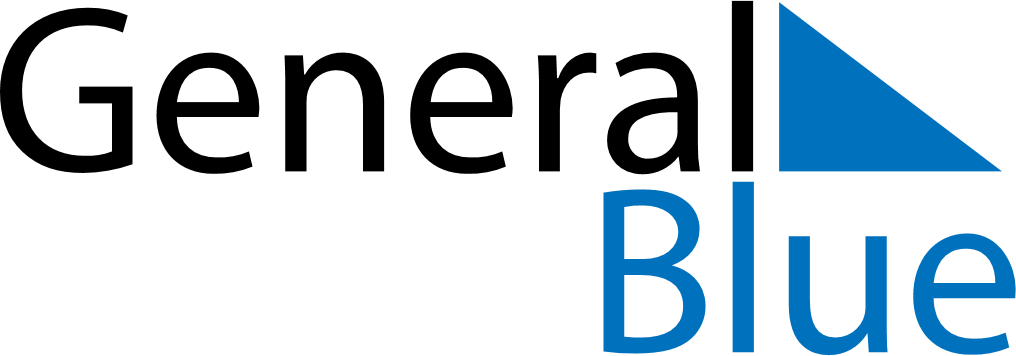 February 1752February 1752February 1752February 1752February 1752SundayMondayTuesdayWednesdayThursdayFridaySaturday1234567891011121314151617181920212223242526272829